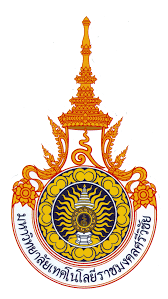 รายงานสรุปสถิติการให้บริการหน่วยงาน  คณะบริหารธุรกิจมหาวิทยาลัยเทคโนโลยีราชมงคลศรีวิชัย ประจำปีงบประมาณ 2565ประจำไตรมาสที่ 1 (เดือนตุลาคม 2564- เดือนธันวาคม 2564)การขอข้อมูลพื้นฐานแต่ละตัวบ่งชี้รายงาน ณ วันที่ 30 ธันวาคม 2564ผู้รายงาน นางสาวนลินรัตน์ คลังธารชูสินรายงานสรุปสถิติการให้บริการหน่วยงาน  คณะบริหารธุรกิจมหาวิทยาลัยเทคโนโลยีราชมงคลศรีวิชัย ประจำปีงบประมาณ 2565ประจำไตรมาสที่ 2 (เดือนมกราคม 2565- เดือนมีนาคม 2565)การขอข้อมูลพื้นฐานแต่ละตัวบ่งชี้รายงาน ณ วันที่ 31 มีนาคม 2565ผู้รายงาน นางสาวนลินรัตน์ คลังธารชูสินเดือนตุลาคม48พฤศจิกายน32ธันวาคม12รวม92เดือนมกราคม21กุมภาพันธ์12มีนาคม29รวม62